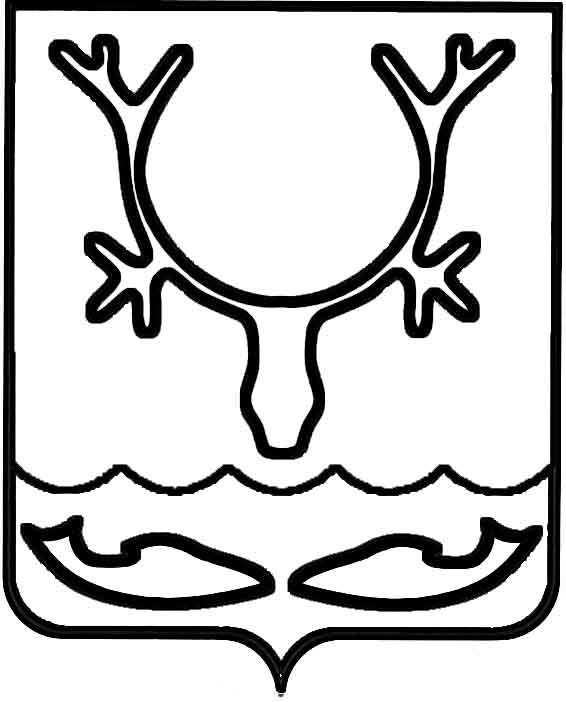 Администрация МО "Городской округ "Город Нарьян-Мар"ПОСТАНОВЛЕНИЕот “____” __________________ № ____________		г. Нарьян-МарРуководствуясь статьями 20 и 26 Федерального закона от 14.11.2002 № 161-ФЗ "О государственных и муниципальных унитарных предприятиях", Администрация МО "Городской округ "Город Нарьян-Мар"П О С Т А Н О В Л Я Е Т:Внести в Положение о проведении обязательного аудита бухгалтерской (финансовой) отчетности муниципальных предприятий муниципального образования "Городской округ "Город Нарьян-Мар", утвержденное постановлением Администрации МО "Городской округ "Город Нарьян-Мар" от 01.12.2015 № 1384, следующие изменения:Абзацы 3-8 пункта 6 исключить.Пункт 6 дополнить абзацем следующего содержания:"Конкурсная документация (раздел "техническое задание") должна содержать рекомендации балансовой комиссии Администрации МО "Городской округ "Город Нарьян-Мар" в части бухгалтерского учета и отчетности за предыдущий отчетный период (при наличии).".Настоящее постановление вступает в силу со дня его подписания                            и подлежит официальному опубликованию.1502.201896О внесении изменений в Положение                       о проведении обязательного аудита бухгалтерской (финансовой) отчетности муниципальных предприятий муниципального образования "Городской округ "Город  Нарьян-Мар", утвержденное постановлением Администрации МО "Городской округ           "Город Нарьян-Мар" от 01.12.2015 № 1384Глава МО "Городской округ "Город Нарьян-Мар" О.О.Белак